Областное управление образования и наукиОбластной институт последипломного педагогического образованияОтдел математики                                       II этап (районный)Всеукраинской ученической олимпиады по математике24 ноября 2012 года                                                     6 класс1.Сумма трёх натуральных чисел равна 708. Первое из них - наименьшее трёхзначное число, второе – в три раза меньше третьего. Найдите эти числа.(15 баллов)2.Разрежьте клетчатый прямоугольник размером 5*8 на фигурки из четырех клеток вида.(15 баллов)3. Куб с ребром 1дм разрезали на маленькие кубики с ребром 1см и все их грани покрасили краской. Для окраски одной грани маленького кубика требуется 0,02г краски. Сколько потребуется краски для окрашивания всех кубиков? (20 баллов)4.  Города А, В, С, Д, Е расположены вдоль шоссе на расстоянии   друг от друга. Автобус курсирует по шоссе от города А до Е и обратно. Автобус расходует  бензина  каждые 100км. В каком городе кончается бензин у автобуса, если вначале в его баке было  бензина?(20 баллов)5.В обменном  пункте совершаются операции двух видов:1)дай 2евро-получи 3 доллара и конфету в подарок;2)дай 5 долларов –получи 3 евро и конфету в подарок. Когда богатенький Буратино пришел в обменный пункт, у него были только  доллары. Когда ушел - долларов стало поменьше, евро так и не появились, зато он получил 50 конфет. Во сколько долларов обошелся Буратино такой «подарок»?(30 баллов)Обласне управління освіти і наукиОбласний інститут післядипломної педагогічної освітиВідділ математики                                                         ІІ етап (районний)Всеукраїнської олімпіади з математики24 листопада 2012 року6 клас1. Сума трьох натуральних чисел дорівнює 708. Перше з них – найменше трицифрове число, друге – в три рази менше від третього. Знайдіть ці числа.(15 балів)2. Розріжте клітчастий прямокутник розміром 5*8 на фігурки з чотирьох клітинок виду.(15 балів)   	3. Куб, ребро якого дорівнює 1дм, розрізали на маленькі кубіки з ребром 1см і всі їх грані пофарбували. Для того, щоб пофарбувати одну грань маленького кубіка, необхідно 0,02г фарби. Скільки необхідно фарби, щоб пофарбувати всі грані маленьких кубіків? (20 балів)  4.  Міста А, В, С, Д, Е розташовані один від одного по шосе на відстані  один від одного. Автобус їздить по шосе від міста А до міста Е та від Е до А. Автобус витрачає 20 літрів бензину  кожні 100км. У якому місті закінчиться бензин в автобусі, якщо спочатку у  нього в  баці було 150 літрів бензину?(20 балів) 5. В обмінному  пункті здійснюються операції двох видів: 1)дай 2 євро - отримай 3 долари і цукерку в подарунок; 2)дай 5 доларів –отрімай 3 євро і цукерку в подарунок. Коли багатий Буратіно прийшов в обмінний пункт, у нього були тільки  долари, коли пішов доларів стало менше, евро так і не з'явилися, зате він отримав 50 цукерок. У скільки доларів обійшовся Буратіно такий «дарунок»?(30 балів)На обкладинці роботи вкажіть ПІБ учня, його школу, клас, повну домашню адресу з поштовим індексом, домашній телефон, ПІБ вчителя математики і ПІБ вчителя (викладача), який готував до олімпіади.Областное управление образования и наукиОбластной институт последипломного педагогического образованияОтдел математикиII этап (районной)Всеукраинской ученической олимпиады по математике 24 ноября 2012 года7 класс1. Если некоторое число увеличить на 15%, то получим 207. На сколько процентов надо уменьшить это число, чтобы получить 126? (15 баллов)2. Разрежьте фигуру, изображенную на рисунке, на две равные части. (15 баллов) 3. Найдите несократимую дробь, которая не изменяет своей величины от прибавления к числителю 21, а к знаменателю 28.(20 баллов) 4. Что больше  или ?(20 баллов)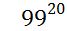 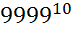 5. Шестизначное число делится на 8. Какую наименьшую сумму цифр оно может иметь? Какую наибольшую сумму цифр может иметь это число?(30 баллов)На обложке работы укажите ФИО ученика, его школу, класс, полный домашний адрес с почтовым индексом, домашний телефон, ФИО учителя математики и ФИО учителя (преподавателя), который готовил к олимпиаде.                                   Обласне управління освіти і наукиОбласний інститут післядипломної педагогічної освітиВідділ математикиІІ етап (районний)Всеукраїнської олімпіади з математики24 листопада 2012 року7 клас1. Якщо деяке число збільшити на 15%, то отримаємо 207. На скільки відсотків потрібно зменшити це число, щоб отримати 126? (15 балів)

2. Розріжте фігуру, зображену на малюнку, на дві рівні частини. (15 балів)3. Знайдіть нескоротний дріб, який не змінюється, якщо чисельник збільшити на 21 , а знаменник збільшити на 28. (20балів)

4. Що більше  чи ?(20балів)

5.Шестизначне число ділиться на 8. Яку найменшу суму цифр воно може мати? Яку найбільшу суму цифр може мати це число? (30 балів)
На обкладинці роботи вкажіть ПІБ учня, його школу, клас, домашню адресу з поштовим індексом, домашній телефон, ПІБ вчителя математики і ПІБ вчителя (викладача), який готував до олімпіади.Областное управление образования и наукиОбластной институт последипломного педагогического образованияОтдел математикиII этап (районный)Всеукраинской ученической олимпиады по математике24 ноября 2012 года8 класс1. Разложить  на множители многочлен  (15 баллов)               2. Сколько воды надо добавить к 600г раствора, содержащего 40% соли, чтобы получить 12% раствор соли?(15 баллов)3. Дан треугольник АВС. Точка М лежит на стороне ВС. Известно  что АВ=ВМ и  АМ=МС, . Найдите остальные углы треугольника. (20 баллов) 4. На какую цифру оканчивается число     (20 баллов)5.   Какое наибольшее  количество различных натуральных чисел можно выбрать так, чтобы сумма любых трех из них была простым числом?    (30 баллов)На обложке работы укажите ФИО ученика, его школу, класс, полный домашний адрес с почтовым индексом, домашний телефон, ФИО учителя математики и ФИО учителя (преподавателя), который готовил к олимпиаде.Обласне управління освіти і наукиОбласний інститут післядипломної педагогічної освітиВідділ математикиІІ етап (районний)Всеукраїнської олімпіади з математики 24 листопада 2012року8 клас1. Розкласти на множники  многочлен    (15 балів)2. Скільки води треба добавити до 40 відсоткового розчину солі, щоб отримати 12 відсотковий розчин?(15 балів)

3. Дано трикутник АВС. Точка М лежить на стороні ВС. Відомо, що АВ=ВМ та АМ =МС, . Знайдіть інші кути трикутника. (20 балів)

4. На яку цифру закінчується число  . (20 балів)

5. Яку найбільшу кількість різних натуральних чисел можна вибрати так, щоб сума любих трьох з них була простим числом?   (30 балів)На обкладинці роботи вкажіть ПІБ учня, його школу, клас, повну домашню адресу з поштовим індексом, домашній телефон, ПІБ вчителя математики і ПІБ вчителя (викладача), який готував до олімпіадиОбластное управление образования и наукиОбластной институт последипломного образованияОтдел математикиІІ этап (районный)Всеукраинской ученической олимпиады по математике 24 ноябрь 2012 года9 класс1.Вычислить значение выражения ( 15 баллов)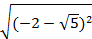 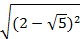 2.Решить уравнение  (15 баллов)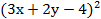 3.На основаниях АВ и СD трапеции АВСD взяты точки Kи L.Пусть Е - точка пересечения отрезков AL и DK, F-точка пересечения BL и CK. Доказать, что сумма площадей треугольников  и  равна площади четырехугольника  EKFL.(20 баллов)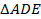 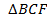 4.Не прибегая к приближенным вычислениям сравнить числа  ,  (20 баллов)5.Доказать,что .если ,и  (30 баллов)  На обложке работы укажите ФИО ученика ,его школу, класс,полный домашний адрес с почтовым индексом, домашний телефон,ФИО учителя математики и ФИО учтеля(преподавателя),который готовил к олимпиаде.Обласне управління освіти і наукиОбласний інститут післядипломної педагогічної освітиВідділ математикиІІ этап (районный)Всеукраїньскої олімпіади з математики 24 листопада  2012 року9 клас1.Обчисліть  значення  виразу ( 15 балів)2.Роз’вяжіть  рівняння (15 балів)3. На основах АВ і СD трапеції АВСD позначено точки K і L.Нехай Е -точка перетину відрізків AL і DK, F- точка перетину BL і CK. Довести, що сума площ трикутників  і  дорівнює площі чотирикутника  EKFL .(20 балів)4. Не використовуючи  наближені обчислення порівняйте числа  та    (20 балів)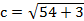 5.Довести, що , якщо ,  (30 балів)  На обкладанці роботи вкажіть ПІБ учня , його школу, класс,повну домашню адресу  с почтовым індексом, домашній телефон,ПІБ вчителя математики і ПІБ вчтеля (викладача),який готувавдо  олімпіади..Областное управление образования и наукиОбластной институт последипломного педагогического образованияОтдел математикиII этап ( районной)Всеукраинской ученической олимпиады по математике 24 ноября 2012 года10 класс1.Решить неравенство (15 баллов)2.Решить систему уравнений  ( 15 баллов)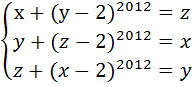 3.В  угол при вершине С равен  . Доказать, что длина отрезка, соединяющего эту вершину с центром вписанной окружности, равна , где  – полупериметр .(20 баллов)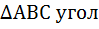 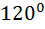 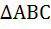 4.Не вычисляя значения выражения  покажите, что это число можно представить  в виде точного квадрата , и найдите это натуральное число .(20 баллов)5.Найти все простые числа  и , удовлетворяющие уравнению . (30 баллов)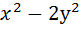 На обложке работы укажите ФИО ученика, его школу, класс, полный домашний адрес с почтовым индексом, домашний телефон, ФИО учителя математики и ФИО учителя (преподавателя), который готовил к олимпиаде.Обласне управління освіти і наукиОбласний інститут післядипломної педагогічної освітиВідділ математикиІІ етап (районний)Всеукраїнської олімпіади з математики 24 листопада 2012 року10 клас1.Розв’яжіть нерівність (15 балів)2. Розв’яжіть систему рівнянь  ( 15 балів)3.В  кут при вершині С дорівнює  . Доведіть, що довжина відрізка, що поєднує цю вершину з центром вписаного кола, дорівнює , де  – полупериметр .(20 балів)4.Не обчислюючи значення виразу , покажіть, що це число можна представити  у вигляді точного квадрата , знайдіть це натуральне число .(20 балів)5.Знайдіть всі прості числа  та , зо  задовольняють  рівнянню . (30 балів)На обкладинці роботи вкажіть ПІБ учня, його школу, клас, домашню адресу з поштовим індексом, домашній телефон, ПІБ вчителя математики і ПІБ вчителя (викладача), який готував до олімпіади.Областное управление образования и наукиОбластной институт последипломного педагогического образованияОтдел математикиII этап ( районной)Всеукраинской ученической олимпиады по математике 24  ноября 2012 года11 класс1. Найти все такие значения  при которых сумма квадратов корней уравнения   будет наименьшей. (15 баллов)2.В квадрат вписали окружность, в неё вписали квадрат, а в него вписали ещё одну окружность и т.д. Найти отношение площади первого квадрата к площади 2012 квадрата. ( 15 баллов)3.Построить график функции .(20 баллов)4.Для четверки чисел  выполняются соотношения  и . Доказать, что выполняется соотношение . (20 баллов)5.Вычислите сумму , если известно, что . (30 баллов)На обложке работы укажите ФИО ученика, его школу, класс, полный домашний адрес с почтовым индексом, домашний телефон, ФИО учителя математики и ФИО учителя (преподавателя), который готовил к олимпиаде.Обласне управління освіти і наукиОбласний інститут післядипломної педагогічної освітиВідділ математикиІІ етап (районний)Всеукраїнської олімпіади з математики24 листопада 2012 року11 клас1. Знайти всі такі значення  при яких сума квадратів кореней рівняння   буде найменшою. (15 балів)2. В квадрат вписали коло, в нього вписали квадрат, а в нього вписали ще одне коло і т.д. Знайти відношення площі першого квадрата до площі 2012 квадрата. ( 15 балів)3. Побудуйте графік функції .(20 балів)4. Для четвірки чисел  виконуються співвідношення  и . Доведіть, що виконується співвідношення .(20 балів)5. Обчисліть суму , якщо відомо,що . (30 балів)На обкладинці роботи вкажіть ПІБ учня, його школу, клас, пдомашню адресу з поштовим індексом, домашній телефон, ПІБ вчителя математики і ПІБ вчителя (викладача), який готував до олімпіади.